[You may want to give some very simple information about the chemicals, which will be investigated]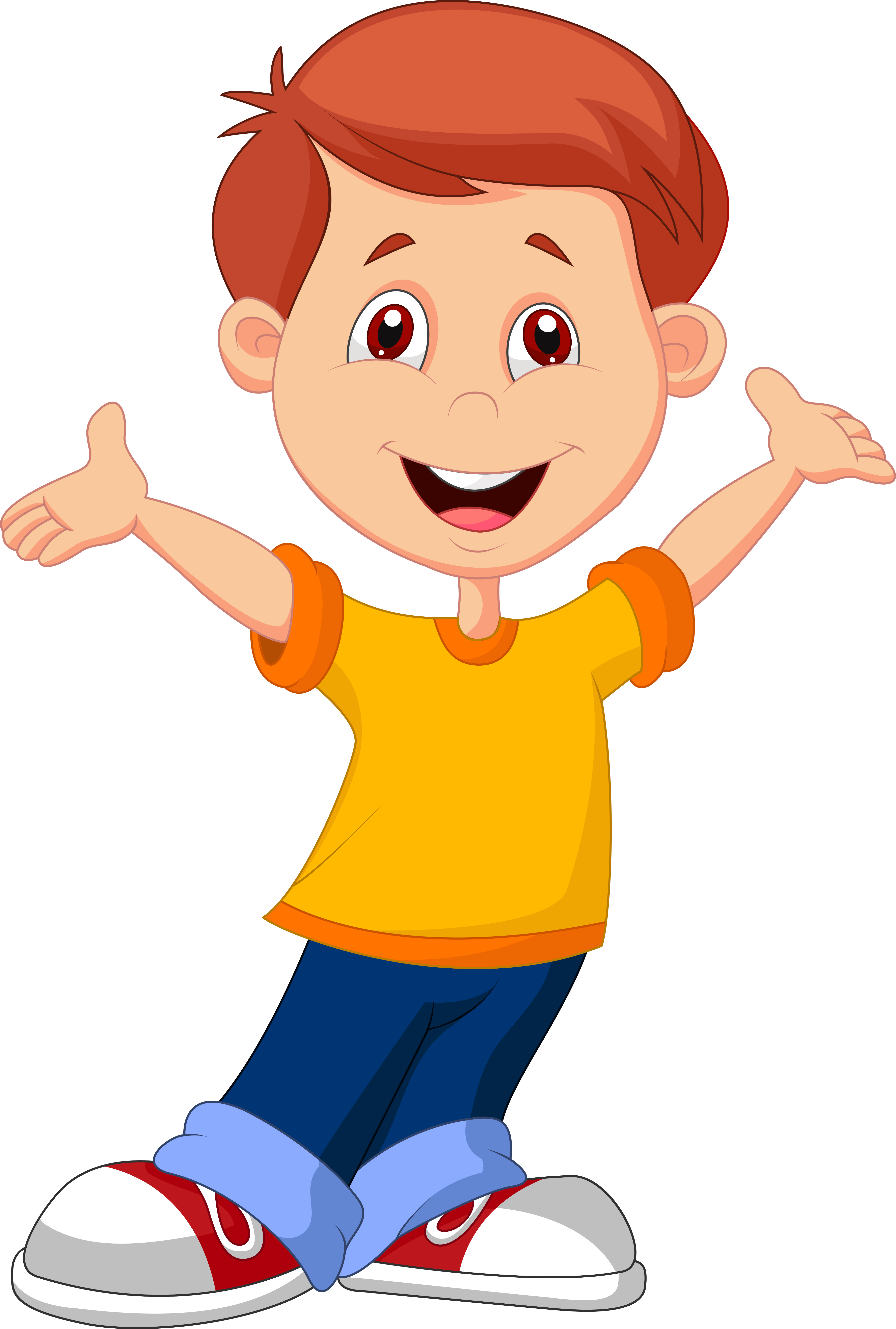 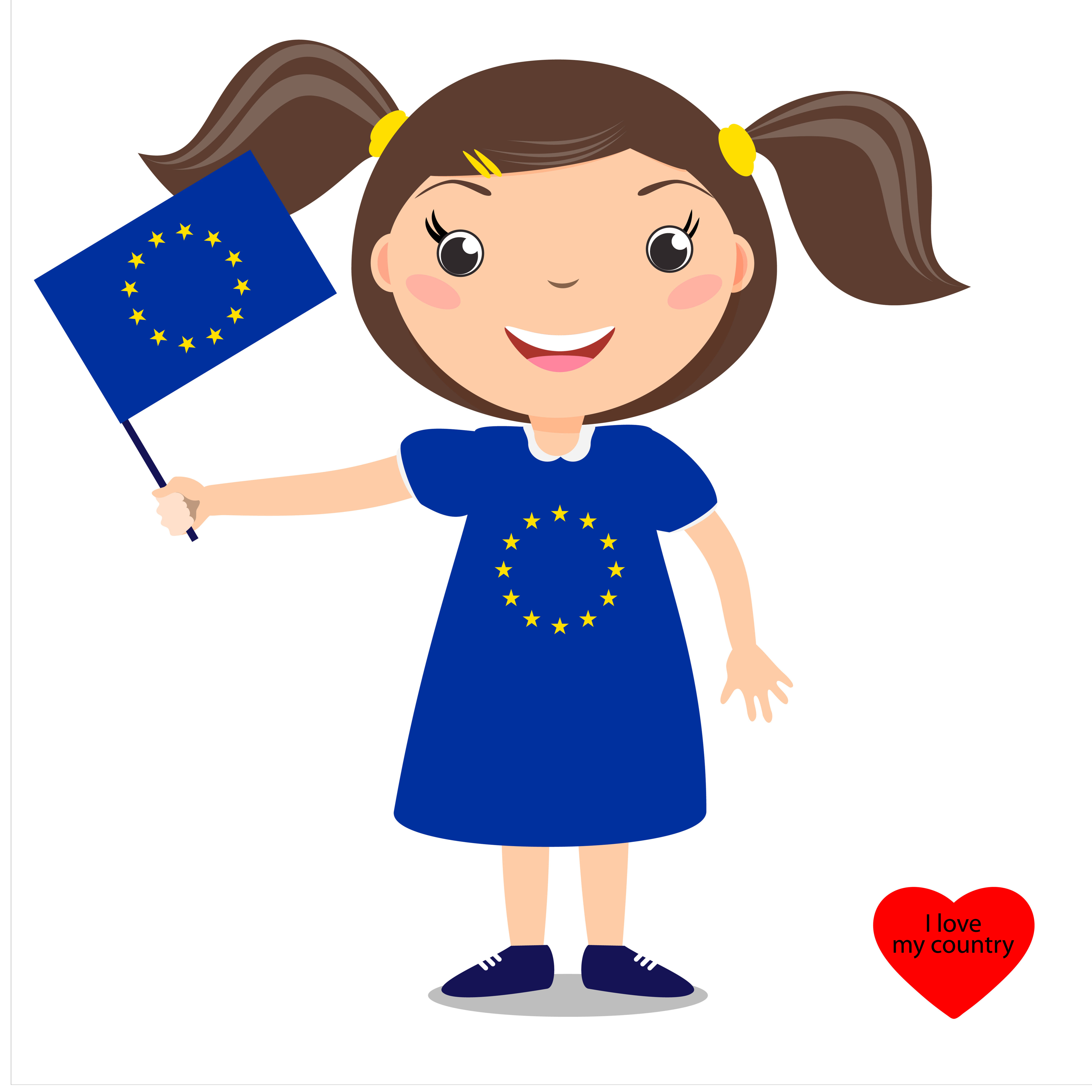 Where can XXX  [the chemical under investigation] be found?[Use pictures to describe possible sources of exposure to the chemicals under investigation].What problems can XXX  [the chemical under investigation] it cause?[Use pictures to describe possible health effect to the chemicals under investigation. If possible, give some advice to control exposure].How can we keep it away from us?[If possible, give some advice to control exposure].